What are your beauty secrets?What are your beauty secrets?Nev from Canada talks about  her beauty secrets.Nev from Canada talks about  her beauty secrets.Match the words in bold with the words to the right. Then use them in the sentences below.Match the words in bold with the words to the right. Then use them in the sentences below.Hi, my name is Nev and I come from Canada. My question for today is, what are your beauty secrets? Okay. So as you can see, I'm not wearing any makeup right now. And that's what I try to do every day, to go makeup-free and allow myself and my skin to breathe. So when it comes to my skincare routine, I wash my face twice a day, normally early in the morning when I wake up, and before going to bed. I don't have a special product that I like or recommend. It's normally just a random cleanser from a drug store. Apart from washing my face, I apply a moisturizer or a serum daily, and that's pretty much it. Every now and then I put on a facial mask. And like I said, I try to keep it simple. I try not to put on too many products that would eventually hurt my skin. What about you? What does your daily routine look like?besides | only that | not specific | wearing no makeup | sometimes | I’m not good at cooking. I can make toast and _______________ .All the CDs are good. Just choose a ________ one.____________  singing, she can also dance.I eat meat _______________ .Some people like makeup, but others prefer to go ____________ .Answer questions about the lesson.Match the responses below to the questions.1 She wears a lot of makeup.a)Yes b) No2 She uses specific products on her face.a)Yesb)No3 She keeps her skincare routine ____.a) simpleb) complicatedQ1 Do you like wearing makeup?A1 Q2 How often do you wash your face?A2 Q3 What is the most important part of your morning routine?A3 Q4 Is it important to care about your looks?A4 Q5 Do you like shopping for new clothes?A5 ( _ ) It’s good to look nice, but you shouldn’t care too much.( _ ) No, I’m not really interested in fashion.
( _ ) Brushing your teeth is the most important part, I think.
( _ ) I do it twice a day, once in the morning and at night.( _ ) Yes, it’s fun to be creative with the colors.
What are your answers to the questions? Go  online - elllo.org
Watch the video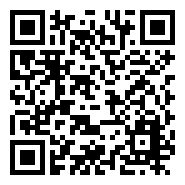 Check your answersDo free bonus  activitiesAccess more free lessonsStudy Tips!Go online to practice grammar and speaking!What are your beauty secrets?What are your beauty secrets?Nev from Canada talks about  her beauty secrets.Nev from Canada talks about  her beauty secrets.Match the words in bold with the words to the right. Then use them in the sentences below.Match the words in bold with the words to the right. Then use them in the sentences below.Hi, my name is Nev and I come from Canada. My question for today is, what are your beauty secrets? Okay. So as you can see, I'm not wearing any makeup right now. And that's what I try to do every day, to go makeup-free and allow myself and my skin to breathe. So when it comes to my skincare routine, I wash my face twice a day, normally early in the morning when I wake up, and before going to bed. I don't have a special product that I like or recommend. It's normally just a random cleanser from a drug store. Apart from washing my face, I apply a moisturizer or a serum daily, and that's pretty much it. Every now and then I put on a facial mask. And like I said, I try to keep it simple. I try not to put on too many products that would eventually hurt my skin. What about you? What does your daily routine look like?besides | apart fromonly that | that's pretty much itnot specific | randomwearing no makeup | makeup-freesometimes | every now and thenI’m not good at cooking. I can make toast and that’s pretty much it.All the CDs are good. Just choose a random one.Apart from singing, she can also dance.I eat meat every now and then.Some people like makeup, but others prefer to go makeup-free.Answer questions about the lesson.Match the responses below to the questions.1 She wears a lot of makeup.a)Yes b) No(X)2 She uses specific products on her face.a)Yesb)No(X)3 She keeps her skincare routine ____.a) simple(X)b) complicatedQ1 Do you like wearing makeup?A1 Yes, it’s fun to be creative with the colors.Q2 How often do you wash your face?A2 I do it twice a day, once in the morning and at night.Q3 What is the most important part of your morning routine?A3 Brushing your teeth is the most important part, I think.Q4 Is it important to care about your looks?A4 It’s good to look nice, but you shouldn’t care too much.Q5 Do you like shopping for new clothes?A5 No, I’m not really interested in fashion.( 4 ) It’s good to look nice, but you shouldn’t care too much.( 5 ) No, I’m not really interested in fashion.
( 3 ) Brushing your teeth is the most important part, I think.
( 2 ) I do it twice a day, once in the morning and at night.( 1 ) Yes, it’s fun to be creative with the colors.
What are your answers to the questions? Go  online - elllo.org
Watch the videoCheck your answersDo free bonus  activitiesAccess more free lessonsStudy Tips!Go online to practice grammar and speaking!